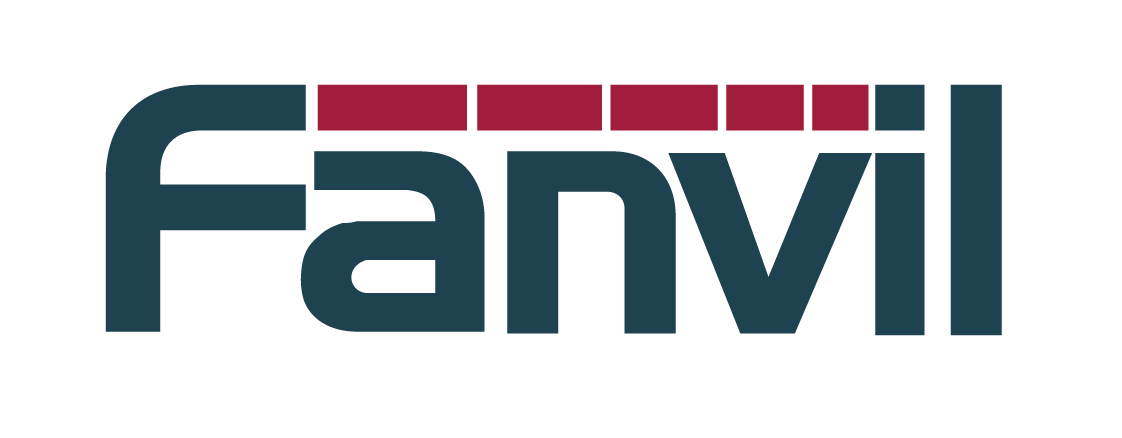 Release Note 版本号：1.4.1505适用型号：G100S/G200S/G100W/G100WT日期：2017-7-181 功能添加添加快捷键#*100：启动静态IP模式添加快捷键#*101：启动DHCP模式添加快捷键#*102：启动PPPOE模式添加快捷键#*50：设置wan口IP添加快捷键#*51：设置wan口Gateway添加快捷键#*52：设置wan口DNS添加快捷键#*53：设置wan口Subnet Mask2 Bug修复修复G200S设置为line1对应port1、line2对应port2时，实际来电并没有对应的问题修复在网页抓包后，使用wireshark打开会提示包太大不能打开的问题修复在网页抓包开始后，刷新网页后按钮会由停止变成启动状态的问题修复网关在腾达路由器下通话没有声音的问题3 已知问题DTMF Type设置为In_band时，接听语音留言时输入密码会提示密码错误4 新增功能介绍添加快捷键#*100：启动静态IP模式功能描述：在模拟话机上输入#*101，会启动静态IP模式；如果之前网关没有设置过静态模式，那么ip会设置为默认的192.168.1.xx。添加快捷键#*101：启动DHCP模式功能描述： 在模拟话机上输入#*101，可启动DHCP模式，获得DHCP ip。添加快捷键#*102：启动PPPOE模式功能描述：在模拟话机上输入#*102，可启动PPPOE模式，如果之前网关没有设置过PPPOE模式，ip会设置为0.0.0.0。添加快捷键#*50：设置wan口IP功能描述：在模拟话机上输入#*50，可设置wan口ip。如输入#*50172*16*2*11，当启动静态模式时话机ip会设置为172.16.2.11。添加快捷键#*51：设置wan口Gateway功能描述：在模拟话机上输入#*51，可设置wan口Gateway。如输入#*51172*16*1*1，当启动静态模式时话机wan口Gateway会设置为172.16.1.1。添加快捷键#*52：设置wan口DNS功能描述：在模拟话机上输入#*52，可设置wan口DNS。如输入#*528*8*8*8，当启动静态模式时话机wan口Gateway会设置为8.8.8.8。添加快捷键#*53：设置wan口Subnet Mask功能描述：在模拟话机上输入#*53，可设置wan口Subnet Mask。如输入#*53255*255*0*0，当启动静态模式时话机wan口Subnet Mask会设置为255.255.0.0。